Mateřská škola Krásno a Město Krásno Vás zvou na Lampiónový průvods výrobou lampiónůKoná se 8. 11. 2019 od 16:00 hodin v Mateřské škole Krásno.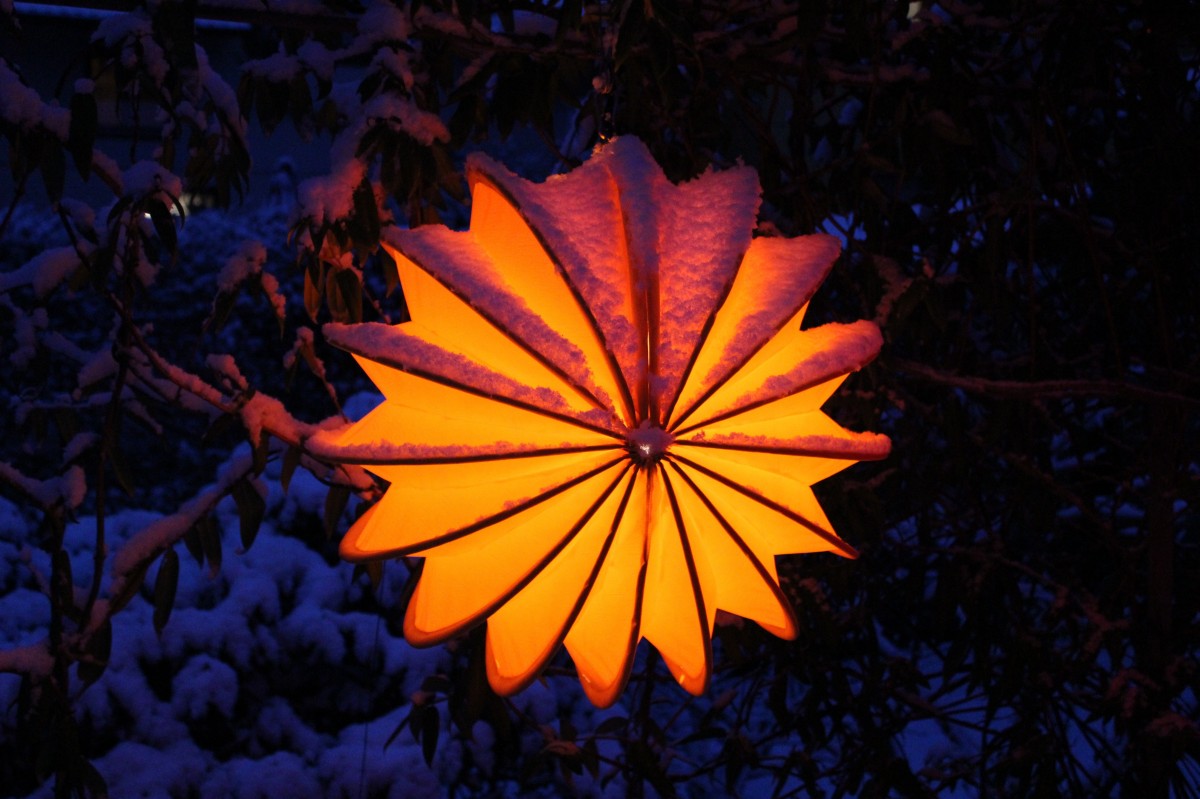 S sebou si prosím přineste sklenici od okurek a dobrou náladu.Pokud máte vlastní lampion, můžete se přidat do průvodu.Začátek průvodu bude od 17:00 hodin z areálu Mateřské školy Krásno.Všichni jste srdečně zváni.